ZADANIA DLA KLASY I B – piątek 24.04.2020Obejrzyj prognozę ( zapowiadanie ) pogody w telewizji. Jakie na mapie są znaki pogody?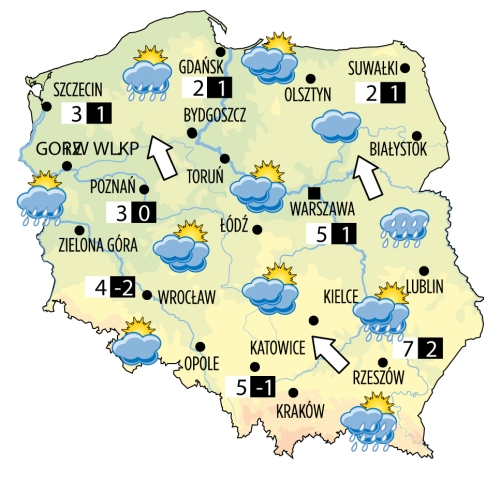 Obejrzyj filmik  https://www.youtube.com/watch?v=PMvFXtjXScY Odgadnij , narysuj i podpisz symbole pogody: słonko, deszcz, chmury, wiatr, tęcza, słonko za chmurą, błyskawice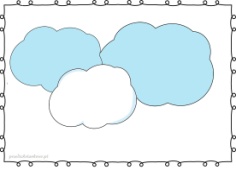 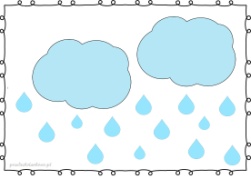 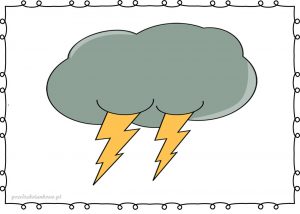 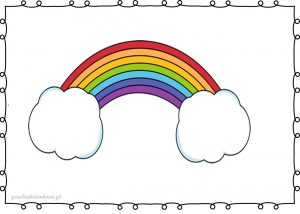 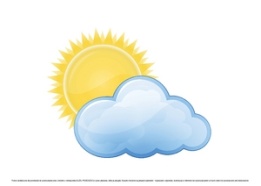 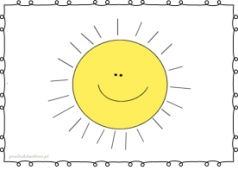 Spróbuj samodzielnie zaczynając od poniedziałku prowadzić kalendarz pogody. Obserwuj pogodę rano, w południe i wieczorem, rysuj symbole. Możesz zrobić według wzoru, ale możesz wykonań inaczej. Po tygodniu prześlij do oceny.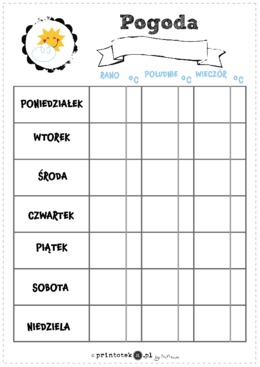 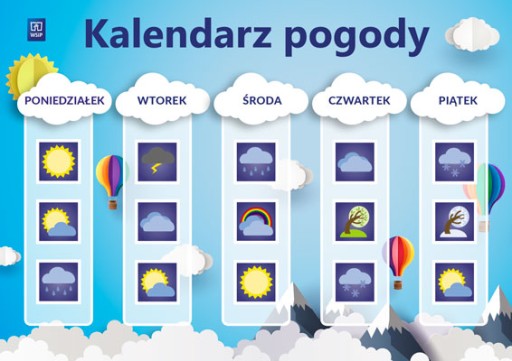 Polecam  ćwiczenia  na stronie 32-33 do wyboru. Wybierz i wykonaj które chcesz.Jeśli jest ładna pogoda wyjdź na podwórko. Przebiegnij 10 dużych kółek, poskacz pajacykiem, przygotuj sobie przeszkody, przeskakuj je po kolei , trochę pospaceruj unosząc ręce w górę i w dół. Jeśli pada wykonaj ćwiczenia w domu .Napisz liczby we właściwej kolejności- rosnąco (od najmniejszej do największej) 7, 3, 10, 5, 15, 0, 9, 17, Hania rysowała chmurki. Narysowała 17 chmurek jasnych i 1 ciemną .Ile chmurek narysowała Hania? Przepisz pytanie, narysuj i przepisz.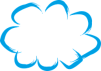 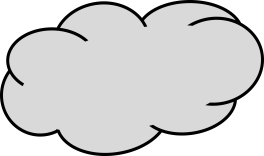 	17	117 + ……=  18Odp. Hania narysowała 18 chmurek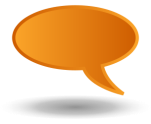 Narysuj i podpisz;       …… + ……= 18Ułóż z patyczków 18 elementów i policz dokładnie. Poszukaj wokół ciebie 18 elementów. 18 to nasza nowa liczba.Przygotuj liczmany i wykonaj ćwiczenia na stronie 32 (matematyka) 